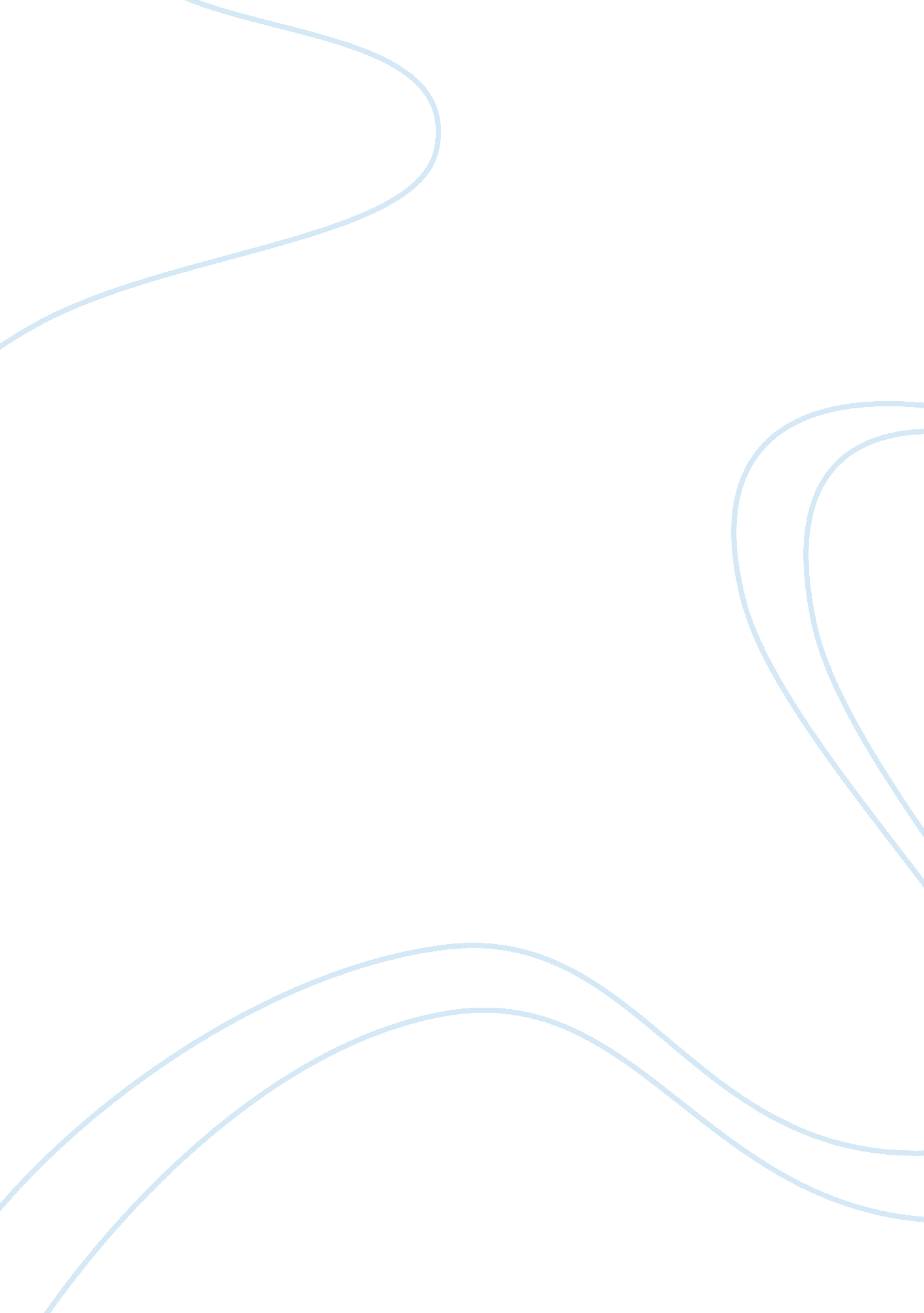 The chinese business culture business essay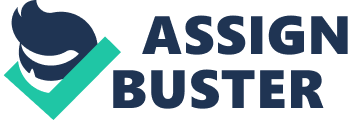 Business Culture and patterns differ from one state to another. It is really of import to be good versed with civilization and patterns before get downing a concern in any state ( Guffey, 2008 ) . This survey focuses on of import concern communications used in China for the intent of assisting enterprisers to be able to get down and spread out concern in China. The paper will supply set of concern imposts and patterns used in China. In China regulations and Torahs largely do non conform to international criterions and Torahs. There is a Chinese adage which goes like 'a policy is imposed from above but a counter policy is executed from below ' . That implies that, traditional concern Torahs and ordinances are more adept than international criterions and Torahs which doing it difficult to understand Chinese Torahs and regulations ( Wood, 2010 ) . From this point of position it is hence really of import for new enterprisers in China particularly aliens to utilize mediators to help them in puting the concern. Having an apprehension of concern communicating and patterns in China is cardinal for the success in concern in that state. It would assist entrepreneurs to loosen up and avoid embarrassments therefore concentrating on better ways of doing net incomes, the premier end for get downing a concern ( Guffey, 2008 ) . The get downing point of any conversation is debut, get downing a concern conversation in China fundamentally begins with presenting oneself to the client in a mode systematic manner. First people shake custodies for every bit long as the client would be comfy ( Wood, 2010 ) . The enterpriser so introduces the name of the company foremost followed by his or her rubric in the concern and so in conclusion their names. The debut besides serves in informing clients of the merchandises in a peculiar company for him or her to make up one's mind on what to purchase. In China the most preferable drink is strong distilled intoxicant which is preferred for meetings ; the drink is popularly called baiji or maotai ( Hayter & A ; Hospitality Training Foundation, 2002 ) . There are besides other drinks used in the state such as yogurt which is taken together with the maotai. The drinks are taken together with bars, biscuits or staff of life. Those nutrients and drinks among others are what most Chinese client would wish to purchase as bites ( Wood, 2010 ) . The drinks and nutrient can besides be given as gifts or nowadayss as per Chinese norms ; enterprisers should be able to take advantage of gifts to hike their relationships with their clients or clients. However, the gifts should non be excessively expensive ( Wood, 2010 ) . The gift presented should hold local individuality or existent significance to the receiver and hence pride to the giver. The types of gifts preferred in China apart from nutrient and drinks should largely be of bluish, gold or dark ruddy colour. Normally the gifts are given at the terminal of concern conversation utilizing the two custodies to ease the success of good concern trades ( Guffey, 2008 ) . Normally the receiver will decline the gift foremost but upon take a firm standing they eventually take the gift. It is besides of import to observe that, in China, the usage does non let giving of things such as redstem storksbills, flowers, hankies or crisp objects ( Guffey, 2008 ) . The gifts once more should non be wrapped in white or black stuffs, such colourss are associated with funerals. Wood ( 2010 ) points out that, in China, non-verbal communications speak volumes ; nevertheless, the symbols should be carefully used to avoid unknown defeats. Facial look, tone of voice and position Tells much in footings of what person is experiencing in concern conversations. High tone for case is a mark of discontent among Chinese ( Wood, 2010 ) . In China it is besides considered disrespectful to gaze straight for long into people 's eyes. Chinese would largely avoid oculus contact for privateness ( Chen, 2001 ) . That means even during concern communications enterprisers should non keep oculus contacts with their clients because that might turn them off. In any instance if a Chinese client scowls, that implies that he or she has disagreed with the affair at manus. Harmonizing to Guffey ( 2008 ) , it is of import to keep impressive look when speech production to a client. On the portion of concern etiquette, salutations are really of import in China, the oldest individual is greeted foremost and so the younger in instances of several clients sing at the same clip. Handshakes are really formal in China as noted earlier in the treatment but if the client does like manus shingle, it should non be forced ( Chen, 2001 ) . Normally one should look towards the land when recognizing a Chinese client. It is of import to inquire the client their family name since it is the right name to be used in the conversation ( Wagner, 2009 ) . Addressing Chinese in their family name would largely do them really happy such that they even laugh at themselves. However, they would merely express joy when they are comfy with the relationship. That means that the bourgeois should be ready to express joy with the client any clip. Chen ( 2001 ) argues that, making concern in China may be slippery particularly given the formal debut required for the success of a concern. Chinese do non bask making concern with foreign or companies they do non cognize. The Chinese clients once more do non easy purchase merchandises they are non used to. It is hence advisable to utilize mediators particularly for the intent of debut. A successful or strong concern relationship in China merely consequences when the clients get to cognize the man of affairs or the company ( Guffey, 2008 ) . Entrepreneurs looking frontward to get downing concern in China should besides larn concealed linguistic communications ( gestural ) of Chinese civilization including personal infinite and clip. In China, clip for concern meetings should non be fixed ( Wagner, 2009 ) . That is because it depends on the clip taken to travel from one office to another. In China it is considered of import to maintain a personal infinite non less than four pess with the client when carry oning a concern conversation ( Chen, 2001 ) . Again in China, Men are non expected to come into behavior with adult females during concern minutess. That means one has to wait for the female client to stretch her manus for a manus shingle otherwise they should non agitate custodies. As noted earlier in the paper, there some colourss which are non impressive in China therefore they should be avoided at all costs. White and black colourss are associated with funerals therefore they should non be used to wrap goods or placed in the store for shows because clients would non acquire into that peculiar store ( Chen, 2001 ) . The most preferable colourss in China include gold and bluish colourss ; those are colourss which any merchandise should take. That is really of import to detect before telling for the stock because messing up with colour penchants might take to low gross revenues in any concern section in China no affair the dialogues ( Chen, 2001 ) . For any individual to prosecute in concern in China he or she must understand of import concern dialogues. In China, dialogues are non merely done by any individual ; an organisation should hold seniors such as the director to negociate for purchases ( Chen, 2001 ) . However, that may non be possible all the clip. In that instance the company should hold a spokesman whole facilitates debuts and dialogues ( Chen, 2001 ) . Chinese dialogues are process oriented implying that, the client will ever seek to happen out if the conversation or relationship is taking to a common apprehension where he or she would besides be assured of a comfy dealing ( Chaturvedi & A ; Chaturvedi, 2011 ) . For case, at any starting monetary value, there should be room for dialogue. The Chinese clients largely may non make decision after a short dialogue but they tend to come back for agreement. Chinese consumers do non hotfoot into purchasing merchandises, a Chinese is likely to study more than three stores before buying a trade good ( Chaturvedi & A ; Chaturvedi, 2011 ) . Very of import once more is the point that, a concern negotiant with Chinese client should non lose pique at any clip since that can for good damage the concern relationship. The procedure of decision-making in China is really slow but enlightening. It might take clip to reason or do of import determinations with Chinese clients. Decisions refering what to buy in China are based on group kineticss, senior people in many instances decide for the juniors what is good and of import to buy ( Chaturvedi & A ; Chaturvedi, 2011 ) . Entrepreneurs interested in making concern in China should therefore do good usage of group kineticss to increase gross revenues volumes. As noted earlier in this survey, Chinese clients take long to make up one's mind, they may make up one's mind to travel, believe about the issues or the trade and so come back. It is really of import therefore to be patient when negociating with Chinese clients to avoid misconstruing them taking to unneeded defeats ( Guffey, 2008 ) . In most of times, Chinese people are believed to confer with with the stars or merely delay for the lucky twenty-four hours known to them before they make a concern determination. Merely like in any other concern environment, dissensions may consequences when making concern in China. The of import thing for a bourgeois to see is how to director the struggle ( Chaturvedi & A ; Chaturvedi, 2011 ) . The preferable methods of struggle declaration differ from one state to another. In the instance of China, via media and turning away are the best patterns. Accommodation of concern struggle leads to satisfaction during dialogues. Chinese prefer understanding in topographic point of justness which is really of import factor the enterprisers should take advantage of. Even when a Chinese client understands that the trade is hapless, they would prefer more minutess ( Chaturvedi & A ; Chaturvedi, 2011 ) . Chinese normally do non like delegating incriminations or duty connoting that they are really dependable in making concern particularly given the fact that, even after a concern struggle they do non prefer cutting the relationship ( Tao, 2005 ) . To pull off concern struggles in China, the most of import point for an enterpriser is to cognize his or her concern ends, choose the right concern spouse for the right ground from the beginning, construct strong concern relationship and eventually pull off his or her public-service corporation value ( Wagner, 2009 ) . Those stairss would minimise incidences of concern struggles in China. The success of concern in China is besides capable to understanding the function of both adult females and work forces in the concern. That helps non merely in easing minutess but besides in delegating responsibilities to employees. Harmonizing to Wagner ( 2009 ) , in China, for the last 30 old ages adult females and work forces have equal chances in workplace. Foreign businesswomen in China are treated with great regard and courtesy. However, work forces are recognized as more competent concern decision-makers. That provides a baseline apprehension for enterprisers to guarantee gender balance when enrolling their concern traders. That would include giving adult females more senior duties in the companies particularly in concerns located within metropoliss or large towns ( Guffey & A ; Loewy, 2010 ) . It is every bit of import to understand the norms of behaviour whenever get downing a concern in a new environment. That would assist in keeping a good concern society with minimum concern struggles ( Tao, 2005 ) . In China peculiarly, people are polite and they expect niceness in their twenty-four hours to twenty-four hours concern minutess. Businesspersons in China are expected to show friendly relationship in concern. Facial looks in China show the degree of award ( Verstappen, 2008 ) . At all the clip, an enterpriser operating in China should ever demo regard to clients. Respect is demonstrated right from the concern debuts throughout all the minutess ( Chen, 2001 ) . The other of import point to observe refering concern dialogue in China is that, hard-hitting tactics do non work good since such can do one easy outmaneuvered. Patience and unimportance are really of import for successful concern dialogues ( Wagner, 2009 ) . Dress codification is another factor to understand foremost before embarking into concern in China. There are different garbs for work forces and adult females in the state. Business garbs in China are considered conventional and modest ( Guffey, 2008 ) . Businessmens in China should have on dark colored, conservative suits. The businesswomen on the other manus should set on conservative concern suits and level places or merely places with low heels. At all cost, bright colourss should be avoided in concern environment ( Mancini, 2003 ) . China is a high-context civilization state, the regulations, ordinances and of import communications are merely internalized ( Guffey & A ; Loewy, 2010 ) . It was until recent yesteryear when the state started following international criterions in its concern minutess. Harmonizing to Wagner ( 2009 ) , the concern communicating in China is fast and efficient but requires taking clip aliens clip to larn and use it in their day-to-day concern minutess. Making concern China may be both easy and frustrating, on one manus Chinese are ferocious concern negotiants, they ever try to set up private base for dialogues therefore taking a batch of clip. As indicated earlier in the treatment, Chinese take their clip before doing a individual determination ( Wagner, 2009 ) . In many instances Chinese are associated with fixed agreements therefore non giving manner for alterations in instance any alterations are required in a concern dealing. That makes them difficult to cover with in environment which requires altering from one term to another ( Martin & A ; Chaney, 2012 ) . Form non verbal point of position, a yes in China does non ever intend yes in the western universe, that make them perceived as untruthful when it comes to concern. In most instances the Chinese clients will maintain on re-starting dialogues therefore devouring more concern clip ( Wagner, 2009 ) . China every twelvemonth hosts 100s of exhibition and the figure keeps on increasing. The exhibitions countries besides increase every twelvemonth. Just to reference, China has three times as many exhibition country as they are in Japan ( Wagner, 2009 ) . Wagner ( 2009 ) besides points out that, most of import trade just locations in China include Beijing, Shanghai among others. Beijing has seven exhibition centres with approximative country of 150000 square metres, 60000 square metres reserved for international exhibition. Shanghai on the other manus has six exhibition locations busying 180000 square metres. The shanghai New International Exhibition Centre which was opened in 2001 is the largest in universe. China has been able over clip to export its merchandises to other states including German and others in the universe every twelvemonth ( Reuvid & A ; Li, 2005 ) . As argued by Wagner ( 2009 ) , the two centres hold legion just trade exhibitions which are attended by many Chinese and foreign companies. The merchandises brought in centres include plastics, all right chemicals, cars, electrical equipments and many others. To spread out the export volume, China invites foreign investors and companies in its exhibitions centres with a position of exposing the merchandises. The foreign companies are so allowed to organize with other ventures in China to export the merchandises ( Cromer, 2007 ) . China besides provides inducements for foreign companies which want to utilize China as the fabrication base. The companies are allowed to utilize local, low-priced labour and resources. Such states so export the merchandises to other states in the universe ( Wagner, 2009 ) . Those are some of the of import concern communicating which a foreign concern individual should hold to get down and run a concern swimmingly in China. Failure to hold apprehension of the concern imposts as analyzed in this survey may be impossible for a alien to hold a successful concern in China. 